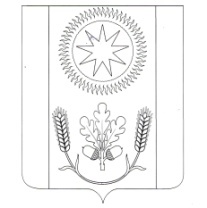 АДМИНИСТРАЦИЯ СЕЛЬСКОГО ПОСЕЛЕНИЯ ВЕНЦЫ-ЗАРЯГУЛЬКЕВИЧСКОГО РАЙОНАПОСТАНОВЛЕНИЕот _________________									№ ____поселок ВенцыО внесении изменений в постановление администрации сельского поселения Венцы-Заря Гулькевичского района от 22 июня 2022 года                 № 48 «Об утверждении Инструкции о порядке рассмотрения обращений граждан сельского поселения Венцы-Заря Гулькевичского района»В соответствии с федеральными законами от 2 мая 2006 г. № 59-ФЗ           «О порядке рассмотрения обращений граждан Российской Федерации»,                      от 9 февраля 2009 г. № 8-ФЗ «Об обеспечении доступа к информации                         о деятельности государственных органов и органов местного самоуправления», Законом Краснодарского края от 28 июня 2007 г. № 1270-КЗ «О дополнительных гарантиях реализации права граждан на обращение                      в Краснодарском крае», п о с т а н о в л я ю:1. Внести в постановление администрации сельского поселения Венцы-Заря Гулькевичского района от 22 июня 2022 г. № 48 «Об утверждении Инструкции о порядке рассмотрения обращений граждан сельского поселения Венцы-Заря Гулькевичского района» следующие изменения:1) в разделе 2 «Порядок работы с письменными обращениями граждан»:в абзаце 1 пункта 2.3.6 подраздела 2.3 слова «другие государственные органы, органы местного самоуправления» заменить и дополнить словами  «государственные органы, другие органы местного самоуправления»;подраздел 2.4 изложить в следующей редакции:«2.4. Направление письменных обращений на рассмотрение2.4.1. Специалист по работе с обращениями граждан, осуществляя работу с письменными обращениями, в день регистрации обращения вносит предложения:о предоставлении обращения для резолюции главе сельского поселения Венцы-Заря Гулькевичского района или заместителю для принятия решения о ходе рассмотрения. При рассмотрении обращения глава сельского поселения Венцы-Заря Гулькевичского района и заместитель определяют исполнителей, срок и порядок разрешения вопросов обращения, необходимость представления в администрацию информации о результатах его рассмотрения;о направлении обращения по компетенции в орган исполнительной власти Краснодарского края, орган местного самоуправления муниципального образования Гулькевичский район, территориальный орган федерального органа исполнительной власти, в иные организации, осуществляющие публично значимые функции, с сопроводительным письмом за подписью главы сельского поселения Венцы-Заря Гулькевичского района, заместителя.2.4.2. Решение о направлении письменного обращения на рассмотрение принимается исходя исключительно из его содержания по компетенции поднимаемых автором вопросов, независимо от того, кому оно адресовано.2.4.3. Письменное обращение, содержащее вопросы, решение которых не входит в компетенцию администрации или ее должностного лица, направляется в течение 7 дней со дня регистрации на рассмотрение в соответствующий орган или соответствующему должностному лицу, в компетенцию которых входит решение поставленных в обращении вопросов, с уведомлением гражданина, направившего обращение, о переадресации обращения.2.4.4. В случае перенаправления на рассмотрение в соответствующий орган или соответствующему должностному лицу, в компетенцию которых входит решение поставленных в обращении вопросов, коллективного письменного обращения, подписанного несколькими заявителями с указанием адреса каждого из них и просьбой направить ответ каждому из подписавшихся, уведомление о переадресации обращения направляется каждому гражданину на указанный им в обращении адрес. В остальных случаях уведомление направляется на адрес заявителя, указанного в регистрации первым.2.4.5. Письменное обращение, поступившее в администрацию и содержащее информацию о фактах возможных нарушений законодательства Российской Федерации в сфере миграции, направляется в течение 5 дней со дня регистрации в Отдел МВД России по Гулькевичскому району и главе администрации (губернатору) Краснодарского края с уведомлением гражданина, направившего обращение, о переадресации его обращения.Уведомление о переадресации обращения готовится специалистом администрации, курирующим указанное направление и подписывается главой сельского поселения Венцы-Заря Гулькевичского района или заместителем.2.4.6. В случае если решение поставленных в письменном обращении вопросов относится к компетенции нескольких соответствующих органов или должностных лиц, копия обращения в течение 7 дней со дня регистрации направляется в соответствующие органы или соответствующим должностным лицам, с уведомлением гражданина, направившего обращение, о переадресации его обращения.2.4.7. Если в поручении по рассмотрению обращения указаны несколько исполнителей, то оригинал обращения направляется первому исполнителю.2.4.8. В случае если текст письменного обращения не поддается прочтению, ответ на обращение не дается, о чем в течение 7 дней со дня регистрации обращения сообщается гражданину, направившему обращение, если его фамилия и почтовый адрес поддаются прочтению.2.4.9. Если текст письменного обращения не позволяет определить суть предложения, заявления или жалобы, ответ на обращение не дается, о чем в течение 7 дней со дня регистрации обращения сообщается гражданину, направившему обращение.2.4.10. Запрещается направлять жалобу на рассмотрение в соответствующий орган или должностному лицу, решение или действия (бездействие) которых обжалуется.В случае если в соответствии с указанным запретом, предусмотренным частью 6 статьи 8 Федерального закона № 59-ФЗ, невозможно направление жалобы на рассмотрение в соответствующий орган или должностному лицу, в компетенцию которых входит решение поставленных в обращении вопросов, жалоба возвращается гражданину с разъяснением его права обжаловать соответствующие решение или действия (бездействие) в установленном порядке в суд.Не допускается передача обращения от одного исполнителя по рассмотрению обращения к другому, минуя специалиста по работе с обращениями граждан.В случае если обжалуется конкретное решение, либо конкретное действие (бездействие) конкретного должностного лица администрации жалоба направляется главе для рассмотрения в порядке подчиненности.2.4.11. Жалобы на решения, действия (бездействие) главы направляются должностному лицу администрации, уполномоченному в соответствующей сфере, для разъяснения права заявителя обжаловать соответствующие решение или действия (бездействие) в установленном порядке.2.4.12. Жалобы на решения, действия (бездействие) должностных лиц администрации направляются для рассмотрения главе.2.4.13. Жалобы на действия (бездействие) правоохранительных и судебных органов, в том числе содержащие требования о записи на личный прием по данным вопросам, направляются должностному лицу администрации, уполномоченному в соответствующей сфере, для разъяснения права заявителя обжаловать соответствующие действия (бездействие) в установленном порядке.2.4.14. В случае если письменные обращения, поступившие на рассмотрение в орган или должностному лицу, были ошибочно направлены в орган или должностному лицу, в компетенцию которых не входит решение поставленных в обращениях вопросов, то указанный орган или должностное лицо в соответствии с требованиями части 3 статьи 8 Федерального закона №59-ФЗ в течение 7 дней со дня регистрации направляет обращение в соответствующий орган или соответствующему должностному лицу, в компетенцию которых входит решение поставленных в обращении вопросов, с уведомлением гражданина, направившего обращение, о переадресации обращения, за исключением случая, указанного в части 4                                                         статьи 11 Федерального закона № 59-ФЗ, а также руководителя, давшего поручение о рассмотрении вышеуказанного обращения, в случае, если была запрошена информация о результатах рассмотрения обращения.»;абзац 6 пункта 2.5.3 подраздела 2.5 изложить в следующей редакции:«уведомляет гражданина о направлении его обращения на рассмотрение в государственный орган, другой орган местного самоуправления или иному должностному лицу, в компетенцию которых входит разрешение вопросов, содержащихся в обращении.»;2) абзац 1 пункта 3.2.18 подраздела 3.2 раздела 3 «Порядок работы с устными обращениями» исключить;3) подраздел пункт 5.6 раздела 5 «Порядок и формы контроля за рассмотрением обращений граждан» изложить в следующей редакции:«5.6. Обращения, по которым администрацией муниципального образования Гулькевичский район запрашивается информация о результатах рассмотрения, после исполнения подлежат возврату со всеми материалами в администрацию муниципального образования Гулькевичский район, при этом в ответе на бланке указываются номер и дата регистрации письма в администрации муниципального образования Гулькевичский район, номер и дата регистрации направляемого ответа, инициалы, фамилия и номер служебного телефона исполнителя. К ответу прикладываются оригинал обращения, копия ответа заявителю и другие востребованные согласно поручению материалы. В деле у исполнителя остаются поручение, копия обращения, копия информации о результатах рассмотрения, копия ответа заявителю и сопутствующие рассмотрению обращения материалы.».3. Главному специалисту сектора чрезвычайных ситуаций, организационно-кадровой работы и имущественных отношений администрации сельского поселения Венцы-Заря Гулькевичского района Лаврентьевой Д.М. обнародовать настоящее постановление в специально установленных местах для обнародования муниципальных правовых актов органов местного самоуправления сельского поселения Венцы-Заря Гулькевичского района и разместить его на официальном сайте сельского поселения Венцы-Заря Гулькевичского района в информационно-телекоммуникационной сети «Интернет».4. Контроль за выполнением настоящего постановления оставляю за собой.5.Постановление вступает в силу со дня его официального обнародования.Глава сельского поселения Венцы-ЗаряГулькевичского района						            Д.В. ВишневскийЛИСТ СОГЛАСОВАНИЯпостановления администрации  сельского поселения Венцы-Заря Гулькевичского района  от __________№________О внесении изменений в постановление администрации сельского поселения Венцы-Заря Гулькевичского района от 22 июня 2022 года                 № 48 «Об утверждении Инструкции о порядке рассмотрения обращений граждан в сельского поселения Венцы-Заря Гулькевичского района»Проект подготовлен и внесен:Главный специалист сектораадминистрации сельскогопоселения Венцы-Заря Гулькевичского района						            Д.М. ЛаврентьеваПроект согласован:Главный специалист сектораадминистрации сельскогопоселения Венцы-Заря Гулькевичского района							      К.В. ОрешкинаЗАЯВКАК ПОСТАНОВЛЕНИЮ_______________ 		      _Д.М. Лаврентьева		           ___________________       подпись				    Ф.И.О.			 	               дата Лаврентьева Диана Микисовна _____ 			                      ___31-5-49____       Ф.И.О. составителя проекта 			Наименование постановлению: О внесении изменений в постановление администрации сельского поселения Венцы-Заря Гулькевичского района от 22 июня 2022 года № 48 «Об утверждении Инструкции о порядке рассмотрения обращений граждан в сельского поселения Венцы-Заря Гулькевичского района»Наименование постановлению: О внесении изменений в постановление администрации сельского поселения Венцы-Заря Гулькевичского района от 22 июня 2022 года № 48 «Об утверждении Инструкции о порядке рассмотрения обращений граждан в сельского поселения Венцы-Заря Гулькевичского района»Наименование постановлению: О внесении изменений в постановление администрации сельского поселения Венцы-Заря Гулькевичского района от 22 июня 2022 года № 48 «Об утверждении Инструкции о порядке рассмотрения обращений граждан в сельского поселения Венцы-Заря Гулькевичского района»Проект внесен:Администрацией сельского поселения Венцы-Заря Гулькевичского районаАдминистрацией сельского поселения Венцы-Заря Гулькевичского районаАдминистрацией сельского поселения Венцы-Заря Гулькевичского районаАдминистрацией сельского поселения Венцы-Заря Гулькевичского районаРаспоряжение разослать:Распоряжение разослать:1. Администрации сельского поселения Венцы-Заря– 1 экз.1. Администрации сельского поселения Венцы-Заря– 1 экз.1. Администрации сельского поселения Венцы-Заря– 1 экз.